АДМИНИСТРАЦИЯ КСТОВСКОГО МУНИЦИПАЛЬНОГО РАЙОНАМУНИЦИПАЛЬНОЕ БЮДЖЕТНОЕ ОБЩЕОБРАЗОВАТЕЛЬНОЕ УЧРЕЖДЕНИЕ «Средняя школа № 6 с кадетскими классами»Адаптированная рабочая программапо алгебре для 7 класса 2020-2021 уч. г.Разработчик: Волкова О.А., учитель г. Кстово2020 годПояснительная запискаДанная рабочая программа составлена на основе следующих нормативно - правовых документов:- Федерального закона от 29 декабря 2012 г. №273-ФЗ «Об образовании в Российской Федерации»;- Федерального компонента государственного образовательного стандарта основного общего образования второго поколения (Приказ Минобразования РФ от 05.03.2004 N 1089);- Основной образовательной программа основного общего образования муниципального бюджетного общеобразовательного учреждения «Средняя школа № 6 с кадетскими классами»;- Примерной программы (полного) общего образования по математике (базовый уровень);- Учебного плана МБОУ СШ № 6 на 2019-2020 учебный год;- Авторской программы по алгебре Ш.А.Алимова, М.Ю.Колягина, С.В.Сидорова, и др 7 кл. М.: «Просвещение», 2008.Согласно Федеральному базисному учебному плану для образовательных учреждений Российской Федерации для обязательного изучения алгебры в 7 классе отводится 105 часов из расчета 5 часов в неделю.Промежуточная аттестация по итогам учебного года проводится в виде контрольной работы, содержащей задания за курс алгебры 7 класса. Контрольная работа по своей структуре приближена к структуре работы на ГИА и рассчитана на 1 учебный час (40 минут). Планируемая дата проведения промежуточной аттестации указана в календарно-тематическом планировании.Цели обучения математике для детей с ОВЗ следующие: - овладение комплексом минимальных математических знаний и умений, необходимых для повседневной жизни, будущей профессиональной деятельности (которая не требует знаний математики, выходящих за пределы базового курса), продолжения обучения в классах общеобразовательных школ; - развитие логического мышления, пространственного воображения и других качеств мышления; - формирование предметных основных общеучебных умений; - создание условий для социальной адаптации учащихся. Основой обучения в классах, где есть дети с ОВЗ, является изучение особенностей личности каждого ученика, создание оптимального психологического режима на уроке, выявление пробелов в знаниях учащихся и помощь в их ликвидации, включение ученика в активную учебную деятельность, формирование заинтересованности и положительного отношения к учебе. Особенности программы следующие: - в основу положена программа по математике для общеобразовательных учреждений; - проведена корректировка содержания программы в соответствии с целями обучения для детей с ОВЗ; - реализовано систематическое включение блоков повторения изученного материала перед основными темами; - предусмотрено увеличение времени на итоговое повторение содержания курса; - пересмотрены требования к математической подготовке учащихся. При составлении календарно-тематического планирования программы применяются материалы по адаптации содержания обучения для детей с ЗПР. В IX классе повторяются и систематизируются ранее полученные учащимися алгебраические сведения. Рассматриваются арифметическая и геометрическая прогрессии, квадратные функции, системы уравнений. Обучение ведется с широкой опорой на наглядно-графические представления. Большое внимание уделяется преобразованию тригонометрических выражений. Совершенствование вычислительных навыков учащихся достигается путем включения в курс большого числа задач, связанных с выполнением различного рода вычислений, с использованием таблиц и микрокалькулятора. Некоторые труднодоступные темы исключены. К ним относятся: «Свойства квадратичной функции», «Целое уравнение и его степень», «Сумма бесконечной геометрической прогрессии». Все формулы прогрессий даются без вывода. В ознакомительном плане изучаются «Четные и нечетные функции», «Функция у=хn». Весь раздел «Организация вычислений» (округление чисел, сложение и умножение приближенных значений) переносится для изучения на факультативные занятия.Вычисления с помощью калькулятора производятся в течение всего учебного года. Освободившееся время использовано на повторение, решение задач, преобразование выражений, а также на закрепление изученного материала. Планируемые результатыРезультаты обучения представлены в Требованиях к уровню подготовки и задают систему итоговых результатов обучения, которых должны достигать все учащиеся, оканчивающие основную школу, и достижение которых является обязательным условием положительной аттестации ученика за курс основной школы. Эти требования структурированы по двум компонентам: «знать/понимать», «уметь».В результате изучения курса алгебры в 7 классе учащиеся должнызнать/понимать:математический язык;свойства степени с натуральным показателем;определение одночлена и многочлена, операции над одночленами и многочленами; формулы сокращенного умножения; способы разложения на множители;свойство сокращения дробей, приведение алгебраических дробей к общему знаменателю;линейную функцию, ее свойства и график;способы решения систем двух линейных уравнений с двумя переменными;уметь:выполнять арифметические действия, сочетая устные и письменные приемы; составлять математическую модель при решении задач;  выполнять действия над степенями с натуральными показателями, показателем, не равным нулю, используя свойства степеней;выполнять арифметические операции над одночленами и многочленами, раскладывать многочлены на множители, используя метод вынесения общего множителя за скобки, метод группировки, формулы сокращенного умножения;выполнять основные действия с алгебраическими дробями; решать линейные и рациональные уравнения с одной переменной; решать несложные текстовые задачи алгебраическим методом;строить график линейной функции, определять свойства функции по ее графику; применять графические представления при решении уравнений, систем линейных уравненийрешать системы двух линейных уравнений с двумя переменными;решать следующие жизненно-практические задачи:самостоятельно приобретать и применять знания в различных ситуациях; работать в группах;аргументировать и отстаивать свою точку зрения; уметь слушать другихпользоваться предметным указателем экциклопедий и справочников для нахождения информации;самостоятельно действовать в ситуации неопределенности при решении актуальных для них проблем.Содержание программы учебного предметаАлгебраические выражения (9 ч)Числовые и алгебраические выражения. Формулы. Свойства арифметических действий.Правила раскрытия скобок.Уравнения с одним неизвестным (6 ч)Уравнение и его корни. Уравнения, сводящиеся к линейным. Решение задач с помощью уравнений.Одночлены и многочлены (18 ч)Степень с натуральным показателем. Свойства степени. Одночлен. Стандартный вид одночлена. Многочлены. Сложение, вычитание и умножение многочленов.Разложение многочленов на множители (17 ч)Вынесение общего	множителя за скобки. Способ группировки. Формулыa	a 2	2ab	b 2 , (a	b)(a	b)	a 2	b2 , [(a	b)(a 2  ab	b2 )] , куб суммы и  куб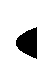 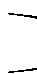 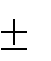 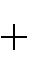 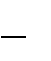 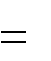 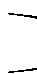 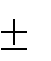 разности, формула суммы кубов и разности кубов1. Применение формул сокращённого умножения к разложению на множители.Алгебраические дроби (20ч)Понятие алгебраической дроби. Сокращение, сложение и умножение алгебраических дробей с помощью формул сокращённого умножения Линейная функция и ее график (10 ч)Функция, область определения функции, способы задания функции. График функции.Функция y=kx и её график. Линейная функция и ее график.Системы двух уравнений с двумя неизвестными (11 ч)Системы уравнений с двумя переменными. Решение систем двух линейных уравнений с двумя переменными, графический способ. Решение задач методом составления систем уравнений.Ведение в комбинаторику (2 ч)Различные комбинации из трех элементов. Правило произведения. Подсчет вариантов.Повторение (11 ч)Закрепление знаний, умений и навыков, полученных на уроках по данным темам (курс алгебры 7 класса).Тематическое планирование учебного материалаКалендарно-тематическое планированиеРассмотрена и рекомендованана заседании ШМОучителей естественно-математического циклаПротокол от 28.08.2020 № 1Утверждена решением Методического совета протокол от 28.08.2020 № 1№ п/пТемаКоличество часовАлгебраические выражения9Уравнения с одним неизвестным6Одночлены и многочлены18Разложение многочленов на множители17Алгебраические дроби20Линейная функция и ее график10Системы двух уравнений с двумя неизвестными11Введение в комбинаторику2Повторение 11Итого105№ п/п№ урока в разделеНаименование раздела и темыКоличество часовI четвертьАлгебраические выражения10Повторение. Введение в алгебру.1Повторение. Введение в алгебру.1Числовые выражения1Алгебраические выражения1Алгебраические равенства. Формулы1Свойства арифметических действий1Правила раскрытия скобок1Правила раскрытия скобок1Обобщение и систематизация по теме «Алгебраические выражения»1Контрольная работа № 1 по теме «Алгебраические выражения»1Уравнения с одним неизвестным6Уравнение и его корни1Решение уравнений с одним неизвестным, сводящихся	 к линейным1Решение уравнений с одним неизвестным, сводящихся	 к линейным1Решение задач с помощью уравнений1Обобщение и систематизация по теме «Уравнения с одним неизвестным»1Контрольная работа № 2 по теме «Уравнения с одним неизвестным»1Одночлены и многочлены18Степень с натуральным показателем1Степень с натуральным показателем1Свойства степени с натуральным показателем1Свойства степени с натуральным показателем1Одночлен. Стандартный вид одночлена1Умножение одночленов1Умножение одночленов1Многочлены1Приведение подобных членов1Сложение и вычитание многочленов1Умножение многочлена на одночлен1II четвертьУмножение многочлена на многочлен1Умножение многочлена на многочлен1Деление одночлена и многочлена на одночлен1Деление одночлена и многочлена на одночлен1Деление одночлена и многочлена на одночлен1Обобщение и систематизация по теме «Одночлены и многочлены»1Контрольная работа № 3 по теме «Одночлены и многочлены»1Разложение многочленов на множители17Вынесение общего множителя за скобки1Вынесение общего множителя за скобки1Вынесение общего множителя за скобки1Способ группировки1Способ группировки1Способ группировки1Формула разности квадратов1Формула разности квадратов1Формула разности квадратов1Квадрат суммы1Квадрат суммы1Квадрат разности1Квадрат разности1Полугодовая контрольная работа1Применение нескольких способов разложения многочлена на множители1Применение нескольких способов разложения многочлена на множители1Контрольная работа № 4 по теме «Разложение многочленов на множители»1III четвертьАлгебраические дроби20Алгебраическая дробь. Сокращение дробей1Алгебраическая дробь. Сокращение дробей1Алгебраическая дробь. Сокращение дробей1Приведение	 дробей к общему знаменателю1Приведение	 дробей к общему знаменателю1Сложение и вычитание алгебраических дробей1Сложение и вычитание алгебраических дробей1Сложение и вычитание алгебраических дробей1Сложение и вычитание алгебраических дробей1Сложение и вычитание алгебраических дробей1Умножение и деление алгебраических дробей1Умножение и деление алгебраических дробей1Умножение и деление алгебраических дробей1Умножение и деление алгебраических дробей1Совместные действия над алгебраическими дробями1Совместные действия над алгебраическими дробями1Совместные действия над алгебраическими дробями1Совместные действия над алгебраическими дробями1Совместные действия над алгебраическими дробями1Контрольная работа № 5 по теме «Алгебраические дроби»1Линейная функция и ее график10Прямоугольная система координат на плоскости1Функция1Функция1Функция y = kx и ее график1Функция y = kx и ее график1Функция y = kx и ее график1Линейная функция и ее график1Линейная функция и ее график1Линейная функция и ее график1Контрольная работа № 6 по теме «Линейная функция и ее график»1IV четвертьСистемы двух уравнений с двумя неизвестными11Системы уравнений1Способ подстановки1Способ подстановки1Способ сложения1Способ сложения1Графический способ решения систем уравнений1Графический способ решения систем уравнений1Решение задач с помощью систем уравнений1Решение задач с помощью систем уравнений1Решение задач с помощью систем уравнений1Контрольная работа № 7 по теме «Системы двух уравнений с двумя неизвестными»1Введение в комбинаторику2Исторические комбинаторные задачи1Различные комбинации из трех элементов1Повторение11Повторение1Повторение1Повторение1Повторение1Контрольная работа в рамках промежуточной аттестации1Повторение1Повторение1Повторение1Резерв 1Резерв 1Резерв1